Attachment 5b Summary of Modules by State and (Split) Samples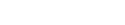 StateMode Type#Versions#ModulesModule ListAlabamaLand Line15Adult Human Papilloma Virus (HPV) - Vaccination, Childhood Asthma Prevalence, Health Care Access, Pre-Diabetes, Random Child SelectionAlabamaCell Phone15Adult Human Papilloma Virus (HPV) - Vaccination, Childhood Asthma Prevalence, Health Care Access, Pre-Diabetes, Random Child SelectionAlaskaLand Line15Cancer Survivorship, Diabetes, Health Care Access, Pre-Diabetes, Sodium or Salt-Related BehaviorAlaskaCell Phone15Cancer Survivorship, Diabetes, Health Care Access, Pre-Diabetes, Sodium or Salt-Related BehaviorArizonaLand Line25Common: Diabetes, Health Care Access, Pre-Diabetes
Survey 2: Reactions to Race, Sodium or Salt-Related BehaviorArizonaCell Phone25Common: Diabetes, Health Care Access, Pre-Diabetes
Survey 2: Reactions to Race, Sodium or Salt-Related BehaviorCaliforniaLand Line34Common: Childhood Asthma Prevalence, Random Child Selection
Survey 1: Alcohol Screening & Brief Intervention (ASBI), Pre-Diabetes
Survey 2: Alcohol Screening & Brief Intervention (ASBI), Pre-DiabetesCaliforniaCell Phone34Common: Childhood Asthma Prevalence, Random Child Selection
Survey 1: Alcohol Screening & Brief Intervention (ASBI), Pre-Diabetes
Survey 2: Alcohol Screening & Brief Intervention (ASBI), Pre-DiabetesColoradoLand Line25Survey 1: Health Care Access, Industry and Occupation
Survey 2: Adult Human Papilloma Virus (HPV) - Vaccination, Industry and Occupation, Pre-Diabetes, Tetanus Diphtheria (TDAP) (Adults)ColoradoCell Phone25Survey 1: Health Care Access, Industry and Occupation
Survey 2: Adult Human Papilloma Virus (HPV) - Vaccination, Industry and Occupation, Pre-Diabetes, Tetanus Diphtheria (TDAP) (Adults)ConnecticutLand Line18Alcohol Screening & Brief Intervention (ASBI), Childhood Asthma Prevalence, Diabetes, Health Care Access, Industry and Occupation, Influenza, Pre-Diabetes, Random Child SelectionConnecticutCell Phone18Alcohol Screening & Brief Intervention (ASBI), Childhood Asthma Prevalence, Diabetes, Health Care Access, Industry and Occupation, Influenza, Pre-Diabetes, Random Child SelectionDelawareLand Line15Adult Human Papilloma Virus (HPV) - Vaccination, Diabetes, Health Care Access, Pre-Diabetes, Sexual Orientation and Gender IdentityDelawareCell Phone15Adult Human Papilloma Virus (HPV) - Vaccination, Diabetes, Health Care Access, Pre-Diabetes, Sexual Orientation and Gender IdentityDistrict of ColumbiaLand Line12Alcohol Screening & Brief Intervention (ASBI), Health Care AccessDistrict of ColumbiaCell Phone12Alcohol Screening & Brief Intervention (ASBI), Health Care AccessFloridaLand Line24Common: Diabetes, Industry and Occupation, Pre-Diabetes
Survey 2: Alcohol Screening & Brief Intervention (ASBI)FloridaCell Phone13Survey 1: Diabetes, Industry and Occupation, Pre-DiabetesGeorgiaLand Line114Adult Asthma History, Adult Human Papilloma Virus (HPV) - Testing, Adult Human Papilloma Virus (HPV) - Vaccination, Childhood Asthma Prevalence, Diabetes, Health Care Access, Healthy Days (Symptoms), Industry and Occupation, Influenza, Pre-Diabetes, Random Child Selection, Social Context, Sodium or Salt-Related Behavior, Tetanus Diphtheria (TDAP) (Adults)GeorgiaCell Phone114Adult Asthma History, Adult Human Papilloma Virus (HPV) - Testing, Adult Human Papilloma Virus (HPV) - Vaccination, Childhood Asthma Prevalence, Diabetes, Health Care Access, Healthy Days (Symptoms), Industry and Occupation, Influenza, Pre-Diabetes, Random Child Selection, Social Context, Sodium or Salt-Related Behavior, Tetanus Diphtheria (TDAP) (Adults)GuamLand Line13Diabetes, Pre-Diabetes, Sexual Orientation and Gender IdentityGuamCell Phone13Diabetes, Pre-Diabetes, Sexual Orientation and Gender IdentityHawaiiLand Line15Alcohol Screening & Brief Intervention (ASBI), Childhood Asthma Prevalence, Pre-Diabetes, Random Child Selection, Sexual Orientation and Gender IdentityHawaiiCell Phone15Alcohol Screening & Brief Intervention (ASBI), Childhood Asthma Prevalence, Pre-Diabetes, Random Child Selection, Sexual Orientation and Gender IdentityIdahoLand Line14Health Care Access, Industry and Occupation, Pre-Diabetes, Sexual Orientation and Gender IdentityIdahoCell Phone14Health Care Access, Industry and Occupation, Pre-Diabetes, Sexual Orientation and Gender IdentityIllinoisLand Line16Childhood Asthma Prevalence, Health Care Access, Industry and Occupation, Pre-Diabetes, Random Child Selection, Sodium or Salt-Related BehaviorIllinoisCell Phone16Childhood Asthma Prevalence, Health Care Access, Industry and Occupation, Pre-Diabetes, Random Child Selection, Sodium or Salt-Related BehaviorIndianaLand Line28Common: Adult Human Papilloma Virus (HPV) - Vaccination, Childhood Asthma Prevalence, Diabetes, Pre-Diabetes, Random Child Selection, Sexual Orientation and Gender Identity
Survey 1: Health Care Access
Survey 2: Alcohol Screening & Brief Intervention (ASBI)IndianaCell Phone28Common: Adult Human Papilloma Virus (HPV) - Vaccination, Childhood Asthma Prevalence, Diabetes, Pre-Diabetes, Random Child Selection, Sexual Orientation and Gender Identity
Survey 1: Health Care Access
Survey 2: Alcohol Screening & Brief Intervention (ASBI)IowaLand Line27Common: Cancer Survivorship, Diabetes, Health Care Access, Industry and Occupation, Influenza, Sexual Orientation and Gender Identity
Survey 1: Pre-DiabetesIowaCell Phone27Common: Cancer Survivorship, Diabetes, Health Care Access, Industry and Occupation, Influenza, Sexual Orientation and Gender Identity
Survey 1: Pre-DiabetesKansasLand Line25Common: Childhood Asthma Prevalence, Random Child Selection, Sexual Orientation and Gender Identity
Survey 1: Alcohol Screening & Brief Intervention (ASBI), Pre-DiabetesKansasCell Phone25Common: Childhood Asthma Prevalence, Random Child Selection, Sexual Orientation and Gender Identity
Survey 1: Alcohol Screening & Brief Intervention (ASBI), Pre-DiabetesKentuckyLand Line16Alcohol Screening & Brief Intervention (ASBI), Childhood Asthma Prevalence, Health Care Access, Pre-Diabetes, Random Child Selection, Sexual Orientation and Gender IdentityKentuckyCell Phone16Alcohol Screening & Brief Intervention (ASBI), Childhood Asthma Prevalence, Health Care Access, Pre-Diabetes, Random Child Selection, Sexual Orientation and Gender IdentityLouisianaLand Line18Adult Asthma History, Childhood Asthma Prevalence, Diabetes, Health Care Access, Industry and Occupation, Pre-Diabetes, Random Child Selection, Sexual Orientation and Gender IdentityLouisianaCell Phone18Adult Asthma History, Childhood Asthma Prevalence, Diabetes, Health Care Access, Industry and Occupation, Pre-Diabetes, Random Child Selection, Sexual Orientation and Gender IdentityMaineLand Line27Common: Diabetes, Pre-Diabetes
Survey 1: Childhood Asthma Prevalence, Health Care Access, Influenza, Random Child Selection, Sodium or Salt-Related BehaviorMaineCell Phone27Common: Diabetes, Pre-Diabetes
Survey 1: Childhood Asthma Prevalence, Health Care Access, Influenza, Random Child Selection, Sodium or Salt-Related BehaviorMarylandLand Line16Childhood Asthma Prevalence, Health Care Access, Industry and Occupation, Pre-Diabetes, Random Child Selection, Sexual Orientation and Gender IdentityMarylandCell Phone16Childhood Asthma Prevalence, Health Care Access, Industry and Occupation, Pre-Diabetes, Random Child Selection, Sexual Orientation and Gender IdentityMassachusettsLand Line39Common: Adult Human Papilloma Virus (HPV) - Vaccination, Health Care Access, Industry and Occupation, Influenza, Pre-Diabetes, Tetanus Diphtheria (TDAP) (Adults)
Survey 1: Childhood Asthma Prevalence, Random Child Selection
Survey 3: Alcohol Screening & Brief Intervention (ASBI)MassachusettsCell Phone15Survey 1: Adult Human Papilloma Virus (HPV) - Vaccination, Health Care Access, Industry and Occupation, Influenza, Pre-DiabetesMichiganLand Line36Common: Childhood Asthma Prevalence, Health Care Access, Industry and Occupation, Pre-Diabetes, Random Child Selection
Survey 3: Alcohol Screening & Brief Intervention (ASBI)MichiganCell Phone36Common: Childhood Asthma Prevalence, Health Care Access, Industry and Occupation, Pre-Diabetes, Random Child Selection
Survey 3: Alcohol Screening & Brief Intervention (ASBI)MinnesotaLand Line19Adult Human Papilloma Virus (HPV) - Testing, Adult Human Papilloma Virus (HPV) - Vaccination, Alcohol Screening & Brief Intervention (ASBI), Emotional Support and Life Satisfaction, Health Care Access, Industry and Occupation, Pre-Diabetes, Reactions to Race, Sexual Orientation and Gender IdentityMinnesotaCell Phone19Adult Human Papilloma Virus (HPV) - Testing, Adult Human Papilloma Virus (HPV) - Vaccination, Alcohol Screening & Brief Intervention (ASBI), Emotional Support and Life Satisfaction, Health Care Access, Industry and Occupation, Pre-Diabetes, Reactions to Race, Sexual Orientation and Gender IdentityMississippiLand Line19Cancer Survivorship, Childhood Asthma Prevalence, Diabetes, Health Care Access, Industry and Occupation, Pre-Diabetes, Random Child Selection, Reactions to Race, Tetanus Diphtheria (TDAP) (Adults)MississippiCell Phone19Cancer Survivorship, Childhood Asthma Prevalence, Diabetes, Health Care Access, Industry and Occupation, Pre-Diabetes, Random Child Selection, Reactions to Race, Tetanus Diphtheria (TDAP) (Adults)MissouriLand Line14Cancer Survivorship, Childhood Asthma Prevalence, Pre-Diabetes, Random Child SelectionMissouriCell Phone14Cancer Survivorship, Childhood Asthma Prevalence, Pre-Diabetes, Random Child SelectionMontanaLand Line16Alcohol Screening & Brief Intervention (ASBI), Childhood Asthma Prevalence, Health Care Access, Industry and Occupation, Random Child Selection, Sexual Orientation and Gender IdentityMontanaCell Phone16Alcohol Screening & Brief Intervention (ASBI), Childhood Asthma Prevalence, Health Care Access, Industry and Occupation, Random Child Selection, Sexual Orientation and Gender IdentityNebraskaLand Line28Common: Cancer Survivorship, Childhood Asthma Prevalence, Health Care Access, Random Child Selection
Survey 1: Diabetes, Pre-Diabetes
Survey 2: Alcohol Screening & Brief Intervention (ASBI), Industry and OccupationNebraskaCell Phone28Common: Cancer Survivorship, Childhood Asthma Prevalence, Health Care Access, Random Child Selection
Survey 1: Diabetes, Pre-Diabetes
Survey 2: Alcohol Screening & Brief Intervention (ASBI), Industry and OccupationNevadaLand Line15Childhood Asthma Prevalence, Health Care Access, Pre-Diabetes, Random Child Selection, Sexual Orientation and Gender IdentityNevadaCell Phone15Childhood Asthma Prevalence, Health Care Access, Pre-Diabetes, Random Child Selection, Sexual Orientation and Gender IdentityNew HampshireLand Line14Childhood Asthma Prevalence, Health Care Access, Industry and Occupation, Random Child SelectionNew HampshireCell Phone14Childhood Asthma Prevalence, Health Care Access, Industry and Occupation, Random Child SelectionNew JerseyLand Line36Common: Childhood Asthma Prevalence, Diabetes, Health Care Access, Pre-Diabetes, Random Child Selection
Survey 1: Industry and OccupationNew JerseyCell Phone36Common: Childhood Asthma Prevalence, Diabetes, Health Care Access, Pre-Diabetes, Random Child Selection
Survey 1: Industry and OccupationNew MexicoLand Line18Alcohol Screening & Brief Intervention (ASBI), Childhood Asthma Prevalence, Diabetes, Health Care Access, Industry and Occupation, Pre-Diabetes, Random Child Selection, Reactions to RaceNew MexicoCell Phone18Alcohol Screening & Brief Intervention (ASBI), Childhood Asthma Prevalence, Diabetes, Health Care Access, Industry and Occupation, Pre-Diabetes, Random Child Selection, Reactions to RaceNew YorkLand Line27Common: Health Care Access, Sexual Orientation and Gender Identity
Survey 1: Childhood Asthma Prevalence, Industry and Occupation, Pre-Diabetes, Random Child Selection
Survey 2: Alcohol Screening & Brief Intervention (ASBI)New YorkCell Phone27Common: Health Care Access, Sexual Orientation and Gender Identity
Survey 1: Childhood Asthma Prevalence, Industry and Occupation, Pre-Diabetes, Random Child Selection
Survey 2: Alcohol Screening & Brief Intervention (ASBI)North CarolinaLand Line24Common: Childhood Asthma Prevalence, Health Care Access, Industry and Occupation, Random Child SelectionNorth CarolinaCell Phone24Common: Childhood Asthma Prevalence, Health Care Access, Industry and Occupation, Random Child SelectionNorth DakotaLand Line15Diabetes, Health Care Access, Industry and Occupation, Pre-Diabetes, Sodium or Salt-Related BehaviorNorth DakotaCell Phone15Diabetes, Health Care Access, Industry and Occupation, Pre-Diabetes, Sodium or Salt-Related BehaviorOhioLand Line210Common: Diabetes, Health Care Access, Pre-Diabetes, Sexual Orientation and Gender Identity
Survey 1: Adult Human Papilloma Virus (HPV) - Testing, Cancer Survivorship, Childhood Asthma Prevalence, Healthy Days (Symptoms), Random Child Selection, Social ContextOhioCell Phone210Common: Diabetes, Health Care Access, Pre-Diabetes, Sexual Orientation and Gender Identity
Survey 1: Adult Human Papilloma Virus (HPV) - Testing, Cancer Survivorship, Childhood Asthma Prevalence, Healthy Days (Symptoms), Random Child Selection, Social ContextOklahomaLand Line24Common: Childhood Asthma Prevalence, Random Child Selection
Survey 1: Health Care Access
Survey 2: Pre-DiabetesOklahomaCell Phone24Common: Childhood Asthma Prevalence, Random Child Selection
Survey 1: Health Care Access
Survey 2: Pre-DiabetesOregonLand Line27Common: Alcohol Screening & Brief Intervention (ASBI), Childhood Asthma Prevalence, Health Care Access, Industry and Occupation, Pre-Diabetes, Random Child Selection
Survey 2: Sodium or Salt-Related BehaviorOregonCell Phone27Common: Alcohol Screening & Brief Intervention (ASBI), Childhood Asthma Prevalence, Health Care Access, Industry and Occupation, Pre-Diabetes, Random Child Selection
Survey 2: Sodium or Salt-Related BehaviorPennsylvaniaLand Line16Adult Human Papilloma Virus (HPV) - Testing, Childhood Asthma Prevalence, Health Care Access, Pre-Diabetes, Random Child Selection, Sexual Orientation and Gender IdentityPennsylvaniaCell Phone16Adult Human Papilloma Virus (HPV) - Testing, Childhood Asthma Prevalence, Health Care Access, Pre-Diabetes, Random Child Selection, Sexual Orientation and Gender IdentityPuerto RicoLand Line16Childhood Asthma Prevalence, Diabetes, Health Care Access, Influenza, Pre-Diabetes, Random Child SelectionPuerto RicoCell Phone16Childhood Asthma Prevalence, Diabetes, Health Care Access, Influenza, Pre-Diabetes, Random Child SelectionRhode IslandLand Line16Adult Human Papilloma Virus (HPV) - Vaccination, Childhood Asthma Prevalence, Health Care Access, Pre-Diabetes, Random Child Selection, Tetanus Diphtheria (TDAP) (Adults)Rhode IslandCell Phone16Adult Human Papilloma Virus (HPV) - Vaccination, Childhood Asthma Prevalence, Health Care Access, Pre-Diabetes, Random Child Selection, Tetanus Diphtheria (TDAP) (Adults)South CarolinaLand Line14Diabetes, Health Care Access, Pre-Diabetes, Random Child SelectionSouth CarolinaCell Phone14Diabetes, Health Care Access, Pre-Diabetes, Random Child SelectionSouth DakotaLand Line14Diabetes, Pre-Diabetes, Random Child Selection, Sodium or Salt-Related BehaviorSouth DakotaCell Phone14Diabetes, Pre-Diabetes, Random Child Selection, Sodium or Salt-Related BehaviorTennesseeLand Line111Adult Asthma History, Childhood Asthma Prevalence, Diabetes, Health Care Access, Healthy Days (Symptoms), Industry and Occupation, Influenza, Pre-Diabetes, Random Child Selection, Social Context, Tetanus Diphtheria (TDAP) (Adults)TennesseeCell Phone111Adult Asthma History, Childhood Asthma Prevalence, Diabetes, Health Care Access, Healthy Days (Symptoms), Industry and Occupation, Influenza, Pre-Diabetes, Random Child Selection, Social Context, Tetanus Diphtheria (TDAP) (Adults)TexasLand Line28Common: Alcohol Screening & Brief Intervention (ASBI), Childhood Asthma Prevalence, Random Child Selection
Survey 1: Diabetes, Pre-Diabetes
Survey 2: Adult Human Papilloma Virus (HPV) - Vaccination, Influenza, Tetanus Diphtheria (TDAP) (Adults)TexasCell Phone28Common: Alcohol Screening & Brief Intervention (ASBI), Childhood Asthma Prevalence, Random Child Selection
Survey 1: Diabetes, Pre-Diabetes
Survey 2: Adult Human Papilloma Virus (HPV) - Vaccination, Influenza, Tetanus Diphtheria (TDAP) (Adults)UtahLand Line24Common: Childhood Asthma Prevalence, Health Care Access, Industry and Occupation, Random Child SelectionUtahCell Phone24Common: Childhood Asthma Prevalence, Health Care Access, Industry and Occupation, Random Child SelectionVermontLand Line17Childhood Asthma Prevalence, Health Care Access, Industry and Occupation, Pre-Diabetes, Random Child Selection, Sexual Orientation and Gender Identity, Tetanus Diphtheria (TDAP) (Adults)VermontCell Phone17Childhood Asthma Prevalence, Health Care Access, Industry and Occupation, Pre-Diabetes, Random Child Selection, Sexual Orientation and Gender Identity, Tetanus Diphtheria (TDAP) (Adults)VirginiaLand Line16Diabetes, Health Care Access, Pre-Diabetes, Sexual Orientation and Gender Identity, Social Context, Tetanus Diphtheria (TDAP) (Adults)VirginiaCell Phone16Diabetes, Health Care Access, Pre-Diabetes, Sexual Orientation and Gender Identity, Social Context, Tetanus Diphtheria (TDAP) (Adults)WashingtonLand Line16Alcohol Screening & Brief Intervention (ASBI), Childhood Asthma Prevalence, Health Care Access, Industry and Occupation, Pre-Diabetes, Random Child SelectionWashingtonCell Phone16Alcohol Screening & Brief Intervention (ASBI), Childhood Asthma Prevalence, Health Care Access, Industry and Occupation, Pre-Diabetes, Random Child SelectionWest VirginiaLand Line15Childhood Asthma Prevalence, Diabetes, Health Care Access, Pre-Diabetes, Random Child SelectionWest VirginiaCell Phone15Childhood Asthma Prevalence, Diabetes, Health Care Access, Pre-Diabetes, Random Child SelectionWisconsinLand Line18Alcohol Screening & Brief Intervention (ASBI), Cancer Survivorship, Childhood Asthma Prevalence, Health Care Access, Influenza, Pre-Diabetes, Random Child Selection, Sexual Orientation and Gender IdentityWisconsinCell Phone18Alcohol Screening & Brief Intervention (ASBI), Cancer Survivorship, Childhood Asthma Prevalence, Health Care Access, Influenza, Pre-Diabetes, Random Child Selection, Sexual Orientation and Gender IdentityWyomingLand Line14Adult Human Papilloma Virus (HPV) - Vaccination, Diabetes, Pre-Diabetes, Sexual Orientation and Gender IdentityWyomingCell Phone 11Adult Human Papilloma Virus (HPV) - Vaccination, Diabetes, Pre-Diabetes, Sexual Orientation and Gender Identity